NYE KLUBREKORDER 2016PIGER 7 ÅR400 m	Rina Marie Brandt	16	93,67600 m	Rina Marie Brandt	16	2.37,19Længde,z	Rina Marie Brandt	16	3,11Kugle 2 kg	Rina Marie Brandt	16	4,25PIGER 8 ÅR40 m	Esther Falck	16	7,1860 m	Esther Falck	16	10,20200 m	Esther Falck	16	37,69400 m	Esther Falck	16	90,12600 m	Magda Lacarrere	16	2.42,98Boldkast	Esther Falck	16	19,56PIGER 10 ÅR600 m		Greta Keisala	16	2.05,561000 m 	Greta Keisala	16	3.44,471500 m	Greta Keisala	16	5.49,73Højde	Mathilde Meedom Kløv	16	1,13PIGER 12 ÅR60 m	Ingeborg Falck	16	8,64t80 m	Ingeborg Falck	16	11,10t60 m hæk	Ingeborg Falck	16	  10,17Længde, z	Ingeborg Falck	16	5,05Trespr., z	Ingeborg Falck	16	9,83Kugle 2 kg	Ingeborg Falck	16	9,353-kamp	Ingeborg Falck	16	 2388 pPIGER 13 ÅR600 m	Ellen Nørding Christensen	16	1.41,973-kamp	Angela Muki	16	 2161 pPIGER 16 ÅRStangspr.	Nikoline L. Laursen	16	1,99Hammer 	Amalie Molander Pedersen	16	43,58Vægtkast	Amalie Molander Pedersen	16	13,91PIGER 20-22 ÅR300 m	Cecilie Biltoft-Jensen,94	16	45,26DRENGE 10 ÅR400 m	Villads Fredsted Andersen	16	73,38800 m	Villads Fredsted Anderse 	16	2.54,681500 m	Marcus L. van der Made   	16	5.46,8360 m hæk	Villads Fredsted Andersen	16	11,70DRENGE 11 ÅR60 m	Timoléon Rescan	16	9,2260 m hæk	Timoléon Rescan	16	11,15Længde, z	Timoléon Rescan	16	4,48Diskos	Timoléon Rescan	16	18,20DRENGE 19 ÅR1500 m	Joachim Sieverts Nielsen	16	4.00,53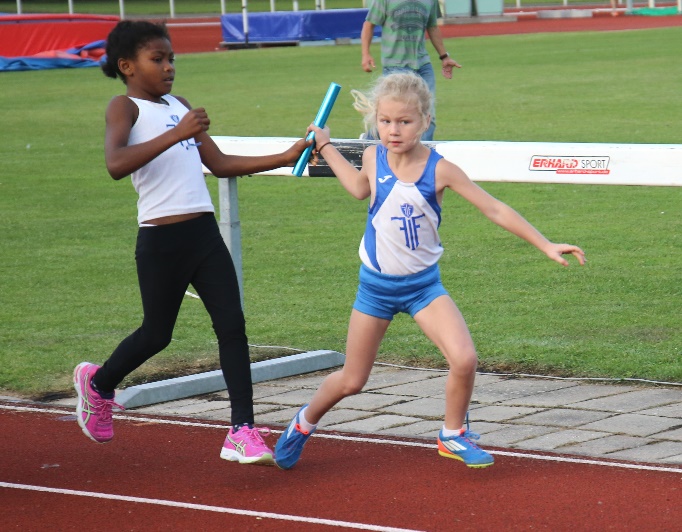 Rina Brandt og Esther Falck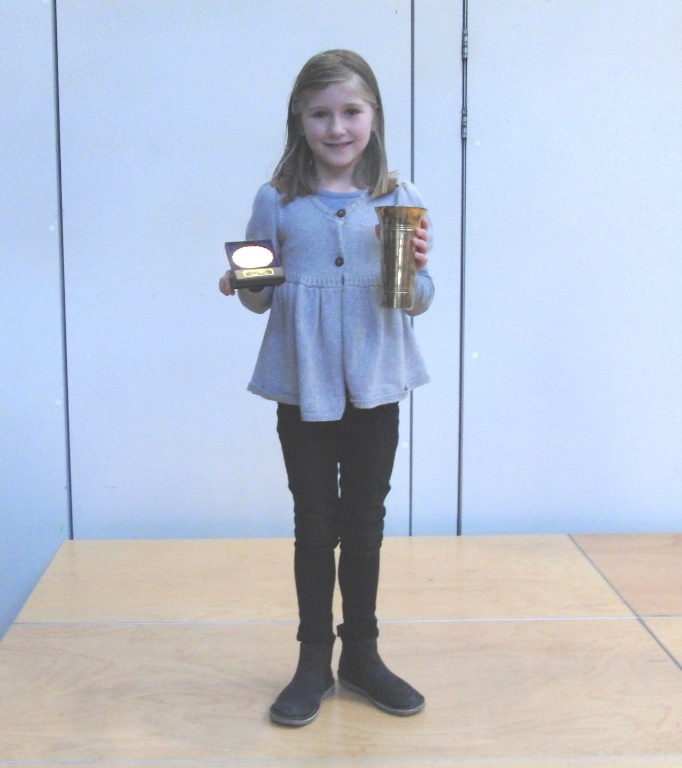 Magda Lacarrere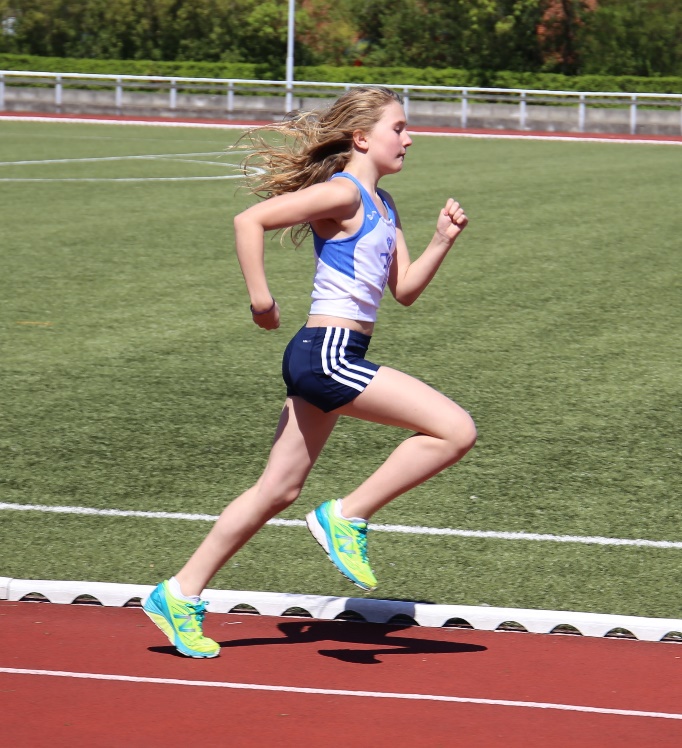 Mathilde Meedom Kløv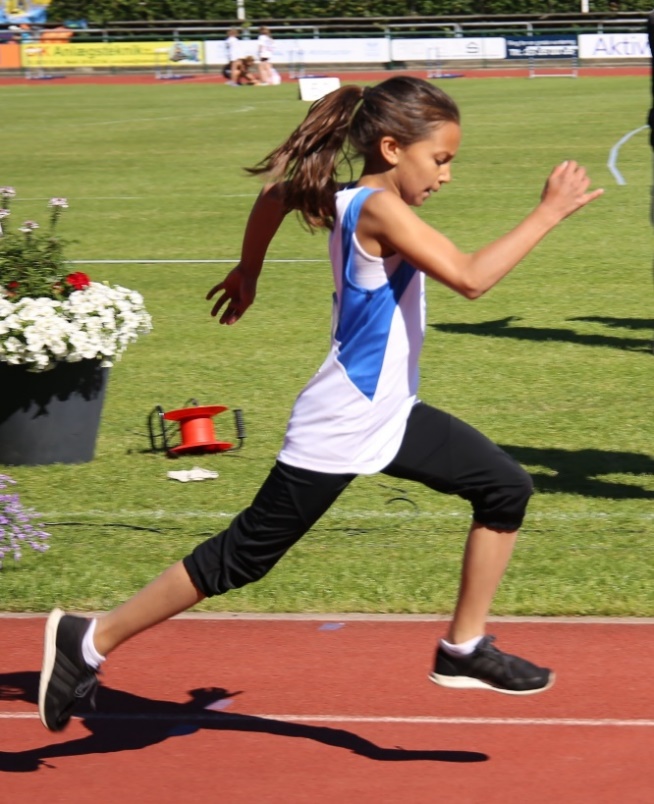 Greta Keisala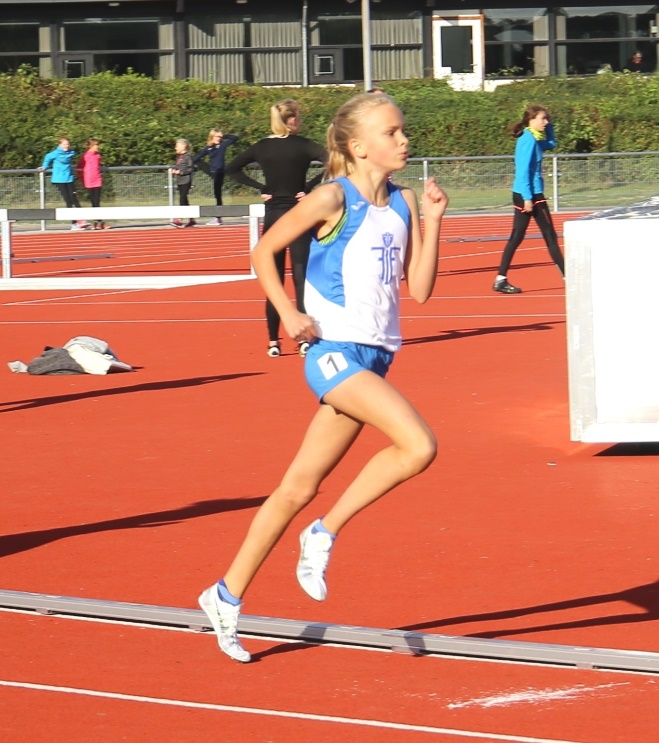 Ellen Nørding Christensen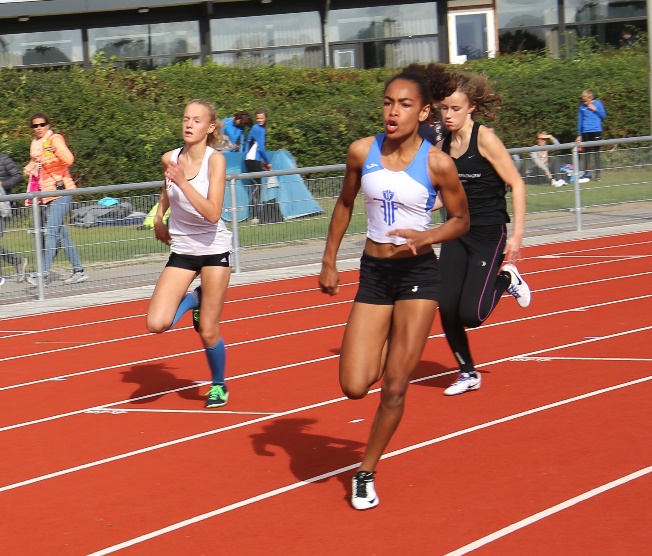 Angela Muki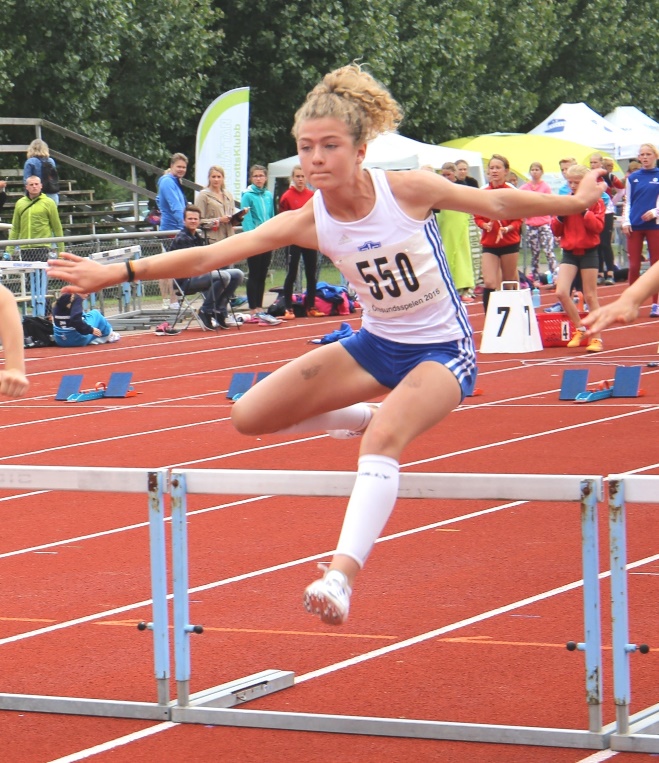 Ingeborg Falck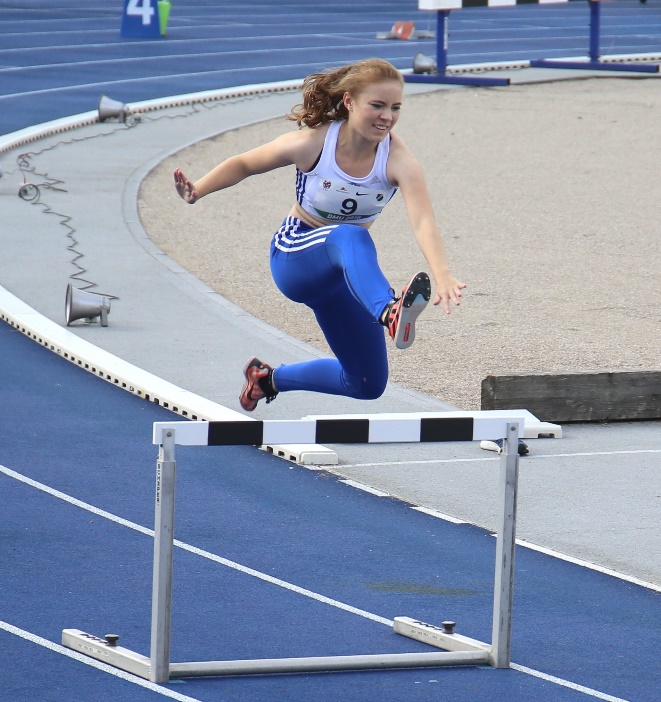 Nikoline Lindegaard Laursen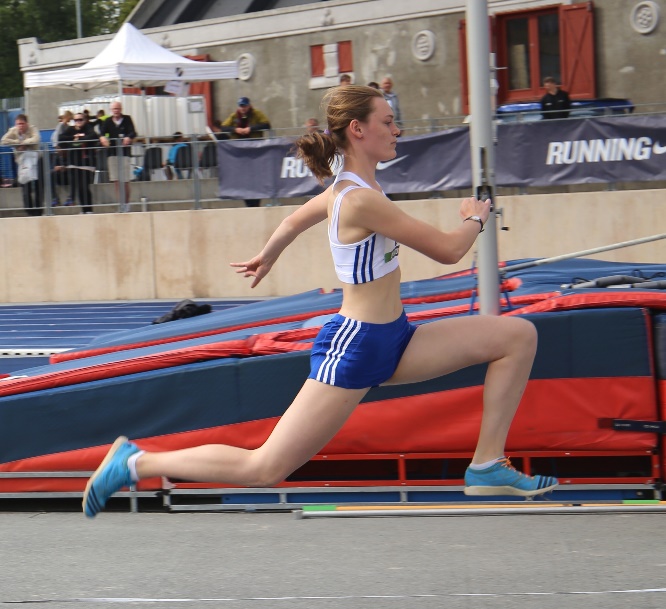 Amalie Molander Pedersen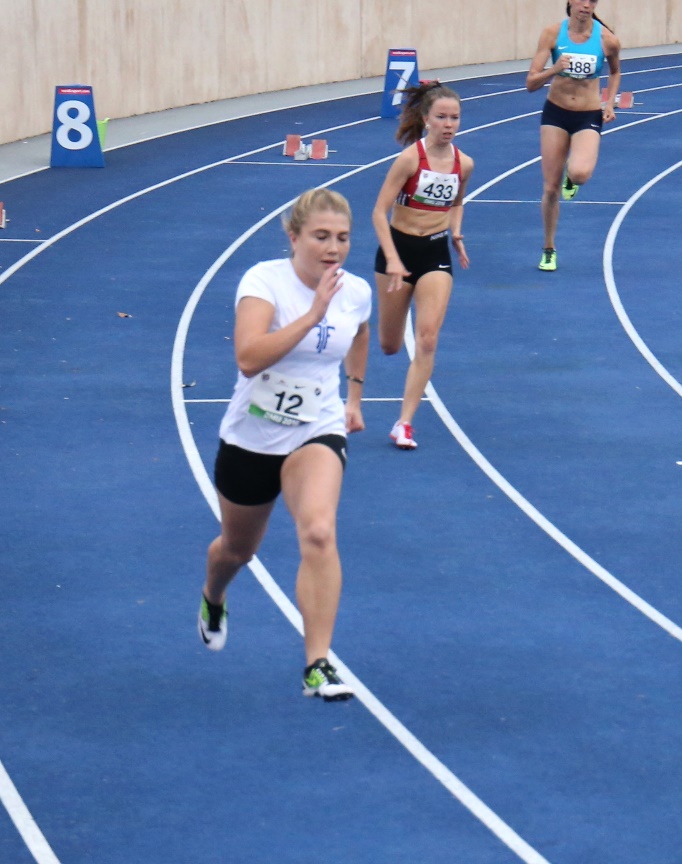 Cecilie Biltoft-Jensen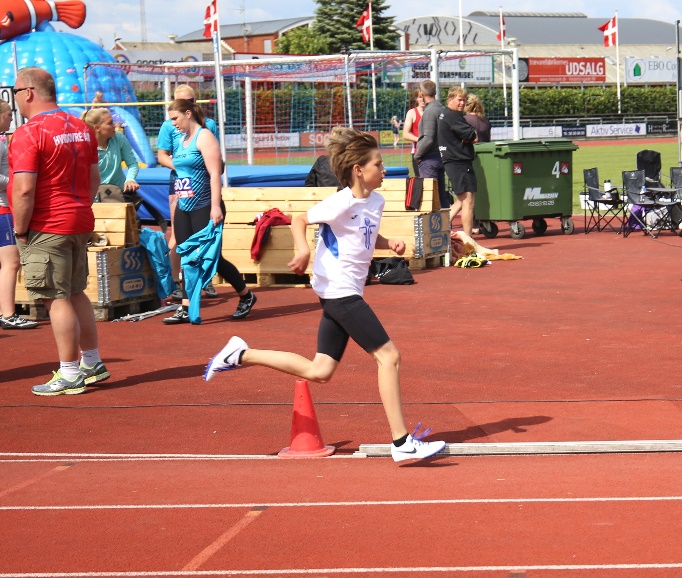 Villads Fredsted Andersen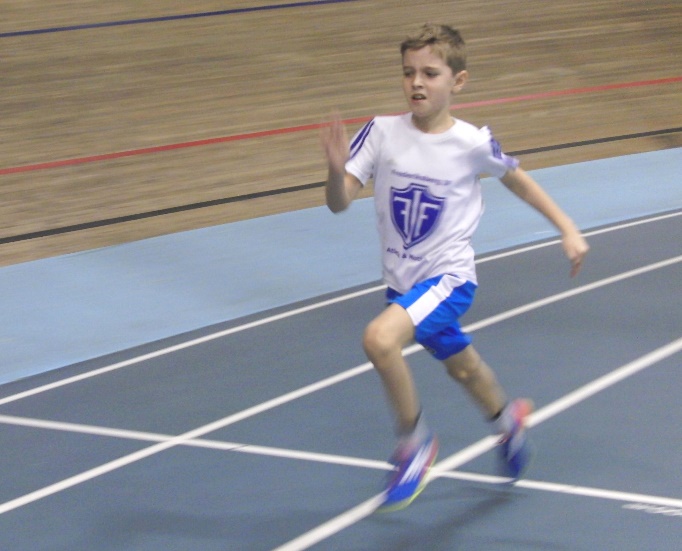 Marcus L. van der Made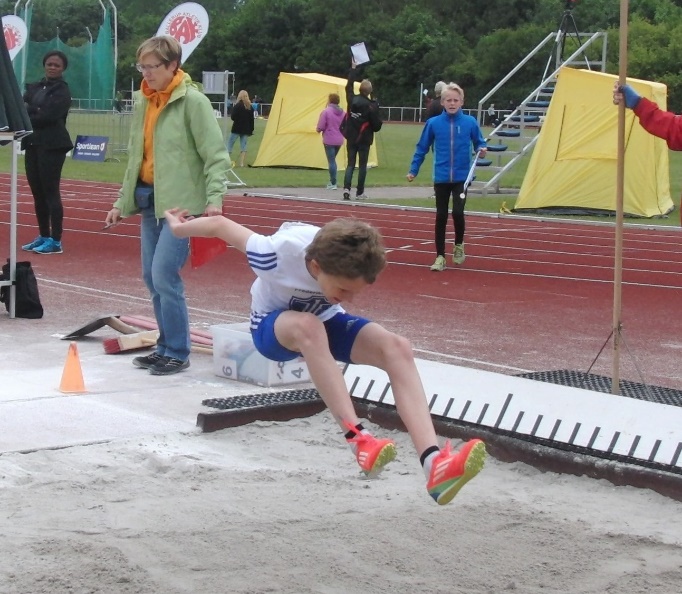 Timoléon Rescan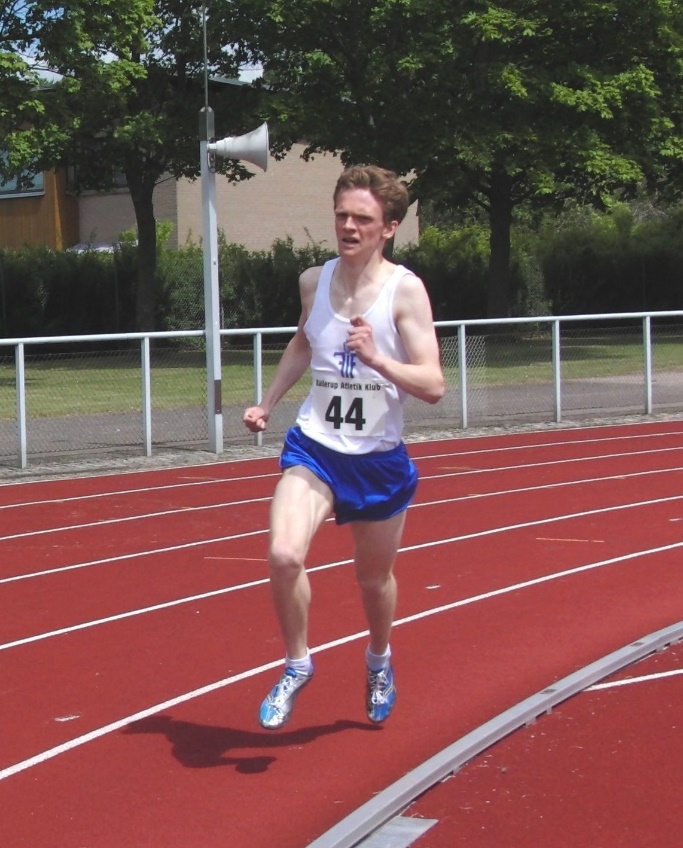 Joachim Sieverts Nielsen